Генеральная Ассамблея ВОИССорок седьмая (22-я очередная) сессияЖенева, 5 - 14 октября 2015 г.Отчет о работе Постоянного комитета по законодательству в области товарных знаков, промышленных образцов и географических указаний (ПКТЗ)подготовлен Секретариатом	В отчетный период Постоянный комитет по законодательству в области товарных знаков, промышленных образцов и географических указаний (ПКТЗ) провел две сессии, а именно тридцать вторую сессию (24-26 ноября 2014 г.) и тридцать третью сессию (16-20 марта 2015 г.).  Обе сессии проходили под председательством г-на Адиля Эль-Малики (Марокко).Товарные знаки	На своей тридцать второй сессии ПКТЗ рассмотрел пересмотренное предложение делегации Ямайки в отношении проекта совместной рекомендации по охране названий стран (документ SCT/32/2) и обсудил исследование в области охраны названий стран (документ SCT/29/5 Rev.), материал, представленный делегацией Ямайки (документ SCT/31/5), и пересмотренный проект справочного документа по охране названий стран от регистрации и использования в качестве товарных знаков (документ SCT/30/4).  Одни делегации высказались за продолжение обсуждения этого пункта, в то время как другие выразили свои озабоченности.  Председатель обратился к Секретариату с просьбой организовать параллельно со следующей сессией ПКТЗ дополнительное мероприятие, в рамках которого можно было бы рассмотреть различные аспекты деятельности по обеспечению охраны названий стран и национальному брендингу.  После этого мероприятия ПКТЗ должна была вернуться к обсуждению данного пункта повестки дня. 	Во исполнение просьбы Председателя, высказанной на тридцать второй сессии ПКТЗ, 17 марта 2015 г. параллельно с тридцать третьей сессии ПКТЗ было организовано дополнительное мероприятие, посвященное охране названий стран и национальному брендингу.  Участники из нескольких стран поделились своим опытом в создании национальных брендов, включающих названия стран, и управлении ими и обсудили правовые проблемы, которые возникают на стыке использования названий стран и знаков, принадлежащих частным лицам, а также возможные подходы к стоимостной оценке национальных брендов.  ПКТЗ провел обмен мнениями по пересмотренному предложению делегации Ямайки (документ SCT/32/2) и обсудил документы SCT/29/5 Rev., SCT/31/5 и SCT/30/4.  Председатель отметил, что ПКТЗ вернется к обсуждению этого предложения на своей следующей сессии, и обратился к Секретариату с просьбой подготовить пересмотренный вариант документа SCT/30/4, содержащий более подробное описание практики ведомств интеллектуальной собственности в области обеспечения охраны названий стран, для его обсуждения на следующей сессии ПКТЗ. 	Кроме того, на обеих сессиях Секретариат представил обновленную информацию о связанных с товарными знаками аспектах расширения системы доменных имен в Интернете (DNS), которую ПКТЗ принял к сведению, обратившись при этом к Секретариату с просьбой и далее держать Комитет в курсе событий, происходящих в DNS.ПРОМЫШЛЕННЫЕ ОБРАЗЦЫ	Ход работы ПКТЗ в области промышленных образцов отражен в документе WO/GA/47/8 (Вопросы, касающиеся созыва дипломатической конференции по принятию договора о законах по образцам). ГЕОГРАФИЧЕСКИЕ УКАЗАНИЯ	На своей тридцать второй сессии ПКТЗ рассмотрел два предложения, касающиеся организации работы ПКТЗ в области географических указаний, а именно предложение делегации Соединенных Штатов Америки о проведении текущего обследования существующих национальных режимов охраны географических указаний (документ SCT/31/7) и пересмотренное совместное предложение делегаций Чешской Республики, Франции, Германии, Венгрии, Италии, Португалии, Республики Молдова, Испании и Швейцарии об охране географических указаний и названий стран в системе доменных имен (документ SCT/31/8 Rev.4).  	Одни делегации заявили о своей поддержке предложения, содержащегося в документе SCT/31/7.  Другие же выступили в поддержку предложения, содержащегося в документе SCT/31/8 Rev.  Хотя за продолжение работы высказались все выступившие делегации, некоторые из них четко обусловили свою поддержку работой на основе только одного конкретного предложения.  Некоторые делегации заявили, что они готовы пойти на компромисс по вопросу о возможном сочетании предлагаемых тем будущего исследования.	На тридцать третьей сессии ПКТЗ состоялся обмен мнениями относительно предложений, содержащихся в документах SCT/31/7 и SCT/31/8 Rev.3.  Председатель отметил, что на своей следующей сессии ПКТЗ вернется к обсуждению этих двух предложений.	Генеральной Ассамблее ВОИС предлагается принять к сведению «Отчет о работе Постоянного комитета по законодательству в области товарных знаков, промышленных образцов и географических указаний» (документ WO/GA/47/7).[Конец документа] 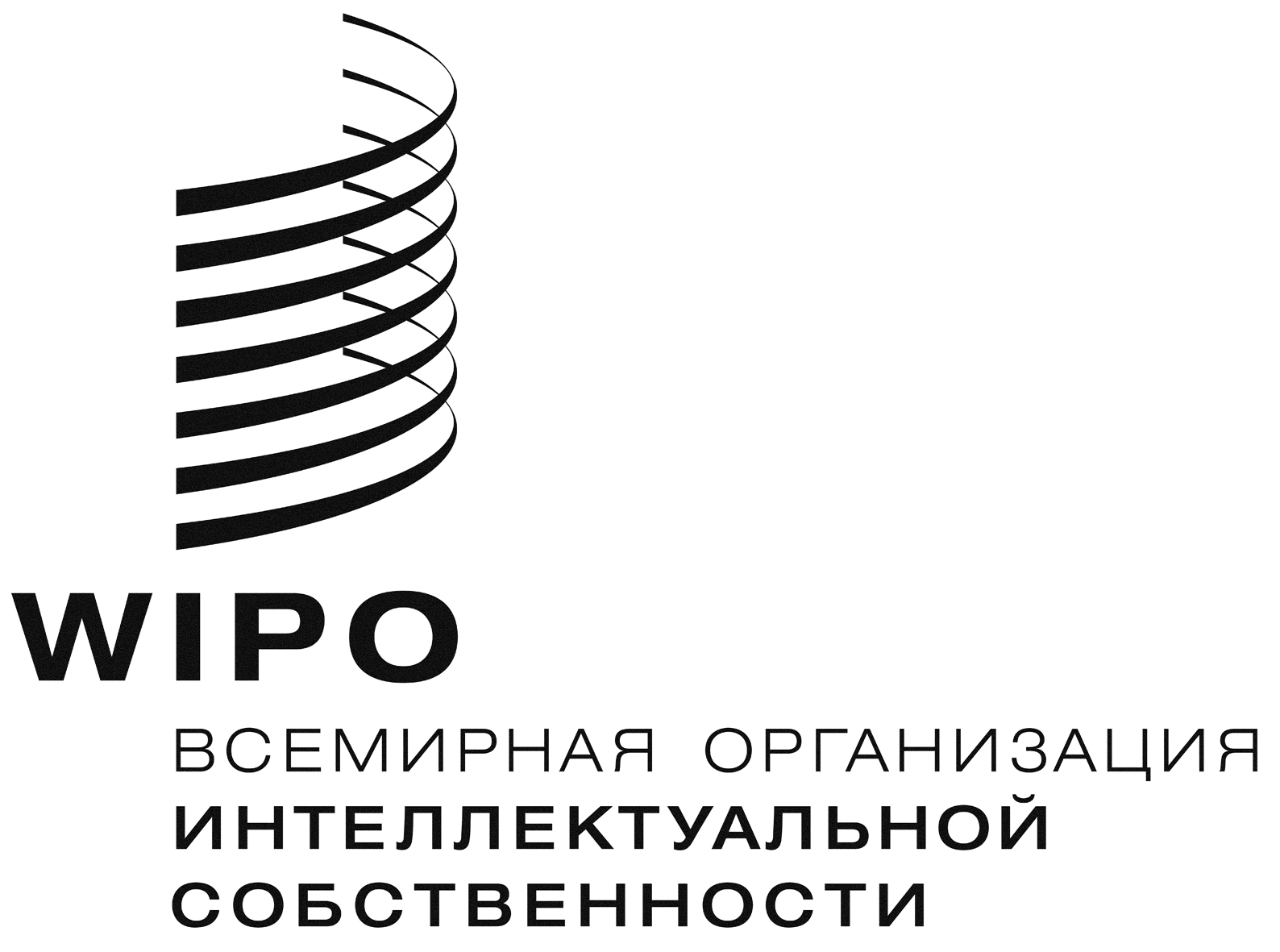 R WO/GA/47/7WO/GA/47/7WO/GA/47/7оригинал: английскийоригинал: английскийоригинал: английскийдата:  7 июля 2015 г.дата:  7 июля 2015 г.дата:  7 июля 2015 г.